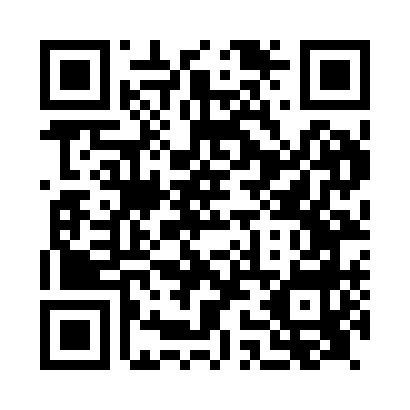 Prayer times for Kingsmuir, Angus, UKMon 1 Jul 2024 - Wed 31 Jul 2024High Latitude Method: Angle Based RulePrayer Calculation Method: Islamic Society of North AmericaAsar Calculation Method: HanafiPrayer times provided by https://www.salahtimes.comDateDayFajrSunriseDhuhrAsrMaghribIsha1Mon2:504:251:157:0410:0511:402Tue2:514:261:167:0410:0411:403Wed2:514:271:167:0410:0411:404Thu2:524:281:167:0410:0311:395Fri2:534:291:167:0310:0211:396Sat2:534:311:167:0310:0111:397Sun2:544:321:167:0310:0011:388Mon2:554:331:177:029:5911:389Tue2:554:341:177:029:5811:3710Wed2:564:361:177:019:5711:3711Thu2:574:371:177:019:5611:3612Fri2:584:381:177:009:5511:3613Sat2:584:401:177:009:5411:3514Sun2:594:411:176:599:5211:3515Mon3:004:431:176:599:5111:3416Tue3:014:441:176:589:5011:3317Wed3:024:461:186:579:4811:3318Thu3:024:481:186:569:4711:3219Fri3:034:491:186:569:4511:3120Sat3:044:511:186:559:4411:3021Sun3:054:531:186:549:4211:3022Mon3:064:551:186:539:4011:2923Tue3:074:561:186:529:3911:2824Wed3:084:581:186:519:3711:2725Thu3:095:001:186:509:3511:2626Fri3:105:021:186:499:3311:2527Sat3:115:041:186:489:3111:2428Sun3:115:051:186:479:2911:2329Mon3:125:071:186:469:2711:2230Tue3:135:091:186:459:2511:2131Wed3:145:111:186:439:2311:20